Федеральное государственное автономноеобразовательное учреждениевысшего образования«СИБИРСКИЙ ФЕДЕРАЛЬНЫЙ УНИВЕРСИТЕТ»Институт нефти и газаКафедра проектирования и эксплуатации газонефтепроводовОТЧЕТ О ПРАКТИЧЕСКОЙ РАБОТЕ №5по прикладному программированию«Графический интерфейс пользователя»Преподаватель			А. С. Сатышевподпись, дата Студент НБ18-07Б, 081831211			П. А. Кирсанов подпись, дата Красноярск 2020СОДЕРЖАНИЕВведение	31 Основная часть	42 Результат работы программы	8Заключение	10ВВЕДЕНИЕВ состав Matlab входит среда GUIDE для создания приложений с графическим интерфейсом пользователя. Цель данной работы – ознакомиться со средой GUIDE для создания приложений с графическим интерфейсом пользователя, а также создать пользовательский графический интерфейс при помощи GUIDE. В ходе выполнения данной практической работы буду использовать следующие команды:- get(…) –  запись свойства;- set(…) ¬– чтение свойства;- switch – используется для выбора того или иного варианта выполнения кода;-  case – вычисляет выражение и выбирает для выполнения одну из нескольких групп операторов.Основные элементы «Guide»:- property inspector – инспектор свойств;- callback – функция обратного вызова;- pushbutton – обычная кнопка;- edit Text  - поле ввода текста;- popup Menu – выпадающий список;- check Box – флажок (галочка);- static Text – область ввода текста;- Axes – оси графика.Основные свойства графических объектов:-  tag – имя объекта;- string – строка, для каждой из элементов имеет своё назначение;- value – значение;- background Color – цвет фона объекта;- enabled/disable – состояние объекта (доступен/не доступен);- Visible – видимость объекта.1 Основная часть function varargout = video3(varargin)gui_Singleton = 1;gui_State = struct('gui_Name',       mfilename, ...                   'gui_Singleton',  gui_Singleton, ...                   'gui_OpeningFcn', @video3_OpeningFcn, ...                   'gui_OutputFcn',  @video3_OutputFcn, ...                   'gui_LayoutFcn',  [] , ...                   'gui_Callback',   []);if nargin && ischar(varargin{1})    gui_State.gui_Callback = str2func(varargin{1});endif nargout    [varargout{1:nargout}] = gui_mainfcn(gui_State, varargin{:});else    gui_mainfcn(gui_State, varargin{:});end%----------- Процедура срабатывающая при запуске программы ----------------function video3_OpeningFcn(hObject, ~, handles, varargin)% Choose default command line output for video3handles.output = hObject;% Описание структуры хранящей данные о линии% line.name - Имя линии, строка% line.color - Цвет линии, строка (в нотации Matlab (r, g, b и т.д.))% line.width - Толщина линии, число% line.id - Идентификатор линии полученный от функции plot% Массив ячеек хранящий структуры с описанием построенных линийhandles.lines = {};% Update handles structureguidata(hObject, handles);%----------- Конец процедуры video3_OpeningFcn ----------------------------%----------- Процедура срабатывающая при изменении имени линии ------------function lineName_Callback(hObject, eventdata, handles)%----------- Конец процедуры lineName_Callback ----------------------------%----------- Процедура срабатывающая при нажатии кнопки -------------------function plotLine_Callback(hObject, eventdata, handles)k = -5 + (5+5)*rand; % Получаем случайное число на промежутке (-5, 5)b = -5 + (10+7)*rand;x = 0.1:0.1:10; % Область определения, можете земенить на своюy = k*sin(x/2)+b; % Формула линии, можете заменить на своюaxes(handles.charts);hold onImyalinii = get(handles.lineName, 'string');Shirinalinii = get(handles.lineWidth, 'Value');Colorlinii = get(handles.lineColor, 'Value');switch Colorlinii         case 1         Line1 = plot(x,y, 'b', 'DisplayName', Imyalinii);        if Shirinalinii == 1           set(Line1 ,'LineWidth', 2);        elseif Shirinalinii == 2           set(Line1 ,'LineWidth', 5);         end    case 2         Line2 = plot(x,y, 'y', 'DisplayName', Imyalinii);        if Shirinalinii == 1           set(Line2 ,'LineWidth', 2);        elseif Shirinalinii == 2           set(Line2 ,'LineWidth', 5);         end    case 3         Line3 = plot(x,y, 'c', 'DisplayName', Imyalinii);        if Shirinalinii == 1           set( Line3,'LineWidth', 2);        elseif Shirinalinii == 2           set( Line3,'LineWidth', 5);        end    case 4        Line4= plot(x,y, 'm', 'DisplayName', Imyalinii);        if Shirinalinii == 1           set( Line4,'LineWidth', 2);        elseif Shirinalinii == 2           set( Line4,'LineWidth', 5);        endenddeli = get(handles.clearCharts,'Value');if deli == 1     cla    else deli == 2    hold offendMn = get(handles.lineName, 'String');str_part = Mn;old_str = get(handles.listLines, 'String');new_str = strvcat(old_str, str_part);set(handles.listLines, 'String', new_str);guidata(hObject,handles);%----------- Конец процедуры plotLine_Callback ----------------------------%----------- Процедура срабатывающая при выборе толщины линии --------------function lineWidth_Callback(hObject, eventdata, handles)%----------- Конец процедуры lineWidth_Callback ---------------------------%----------- Процедура срабатывающая при выборе цвета линии ---------------function lineColor_Callback(hObject, eventdata, handles)%----------- Конец процедуры lineColor_Callback ---------------------------%----------- Процедуры срабатывающая при выбора "галочки" очистки графиков-function clearCharts_Callback(hObject, eventdata, handles)%----------- Конец процедуры clearCharts_Callback -------------------------%----------- Процедура управляющая отображением легенды -------------------function showLegend_Callback(hObject, eventdata, handles)legenda= get(hObject,'Value');if legenda== 0    legend offelse legenda==1    legend showendguidata(hObject,handles);%----------- Конец процедуры showLegend_Callback --------------------------%----------- Процедура срабатывающая при выборе элемента списка линий -----function listLines_Callback(hObject, eventdata, handles)%----------- Конец процедуры listLines ------------------------------------%----------- Процедура срабатывающая при клике в контекстном меню "Удалить"function deleteLine_Callback(hObject, eventdata, handles)%----------- Конец процедуры deleteLine -----------------------------------%----------- Процедура срабатывающая при открытии%            контекстного меню списка линий -------------------------------function listLinesContext_Callback(hObject, eventdata, handles)%----------- Процедуры создания некоторых элементов интерфейса ------------function lineColor_CreateFcn(hObject, eventdata, handles)if ispc && isequal(get(hObject,'BackgroundColor'), get(0,'defaultUicontrolBackgroundColor'))    set(hObject,'BackgroundColor','white');endfunction lineWidth_CreateFcn(hObject, eventdata, handles)if ispc && isequal(get(hObject,'BackgroundColor'), get(0,'defaultUicontrolBackgroundColor'))    set(hObject,'BackgroundColor','white');endfunction lineName_CreateFcn(hObject, eventdata, handles)if ispc && isequal(get(hObject,'BackgroundColor'), get(0,'defaultUicontrolBackgroundColor'))    set(hObject,'BackgroundColor','white');endfunction listLinesContext_CreateFcn(hObject, eventdata, handles)if ispc && isequal(get(hObject,'BackgroundColor'), get(0,'defaultUicontrolBackgroundColor'))    set(hObject,'BackgroundColor','white');endfunction listLines_CreateFcn(hObject, eventdata, handles)if ispc && isequal(get(hObject,'BackgroundColor'), get(0,'defaultUicontrolBackgroundColor'))    set(hObject,'BackgroundColor','white');end%----------- Конец процедур создания элементов%----------- Процедура срабатывающая при закрытии программы ---------------function varargout = video3_OutputFcn(hObject, eventdata, handles) varargout{1} = handles.output;%----------- Конец выполнения программы2 Результаты работы программыРезультат работы программы проиллюстрирован на рисунках: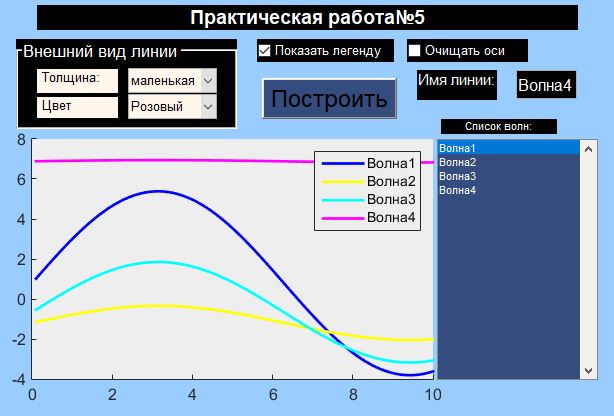 Рисунок 1 – Результат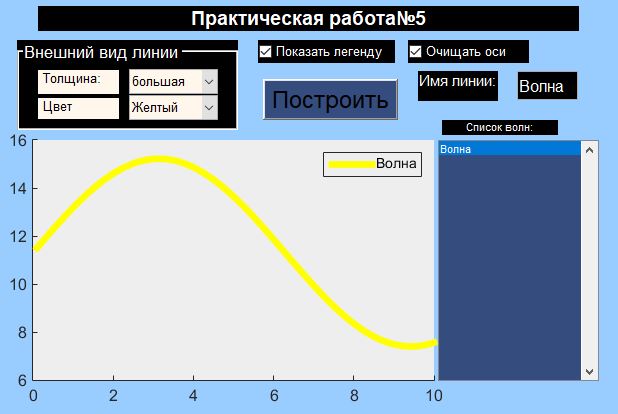 Рисунок 2 – Результат после нажатия «очищать оси»ЗАКЛЮЧЕНИЕЭта работа далась мне тяжелее всего, я сразу понял, что нам требуется сделать, но не понимал каким образом. Но по итогу было интересно. Несколько раз я пересматривал всё, что связано с пятой работой и о чудо! Я наконец понял, как это воплотить в жизнь.Хотелось бы поблагодарить вас, за то что не требуете от нас достать звезду с неба или покорить Эверест. За курс программирования я приобрёл массу знаний для работы в матлабе. Думаю, что когда-нибудь это ещё пригодиться.